Методические рекомендации по разработке программы развития образовательной организацииПрограмма развития образовательной организации определяет стратегию развития образовательной организации, основные направления деятельности и механизмы по её реализации, включает согласованные по ресурсам, исполнителям и срокам инновационные проекты и направления деятельности.Программа развития направлена на создание и обеспечение условий для достижения образовательной организацией соответствующего современным требованиям качества предоставления муниципальной услуги, предназначена для решения выявленных проблем, осуществления целей и задач образовательной организации в перспективе, поиска новых подходов к управлению образовательной организацией через обновление управленческих, содержательных и процессуальных аспектов образовательной деятельности.Сроки реализации программы развития определяются образовательной организацией самостоятельно. Учредитель вправе рекомендовать иные предельные сроки реализации программы развития.Порядок разработки и принятия программы развития определяется образовательной организацией самостоятельно, в соответствии с порядком, установленном локальным актом образовательной организации.Программа развития разрабатывается в соответствии с нормативными правовыми актами, регулирующими отношения в сфере образования, и должна учитывать:основные приоритеты развития государственной политики в сфере образования;прогноз	и	направления	социально-экономического	развития	Лихославльского муниципального округа;образовательные программы, реализуемые в образовательной организации.Оформление программы развития (размер и гарнитура шрифта, интервалы, поля, нумерации страниц) должно соответствовать инструкции по делопроизводству образовательной организации.Мероприятия программы развития реализуются в соответствии с установленными в ней сроками. В ходе реализации программы развития руководитель образовательной организации выполняет следующие функции:осуществляет текущее управление и координацию деятельности исполнителей (соисполнителей) программных мероприятий, обеспечивая их согласованные действия по выполнению программных мероприятий, а также по целевому и эффективному использованию ресурсов;осуществляет контроль за выполнением программных мероприятий;организует ведение отчетности о реализации программы развития.Образовательная организация обеспечивает открытый доступ педагогов, обучающихся и их родителей (законных представителей) обучающихся к информации о ходе и результатах реализации программы развития.Перечень существующих подходов к разработке структуры и содержания программы развития муниципальных образовательных организацийвариант Краткая аннотация (паспорт) документа.Краткая информационная справка об образовательном учреждении.Аналитическо-прогностическое обоснование.Концептуальный проект желаемого будущего.Стратегия и тактика перехода учреждения в новое состояние.Приложения.вариант Аналитическая часть (анализ состояния образования, характеристика достижений, характеристика затруднений и нерешенных проблем, обобщенная справка о состоянии образовательного учреждения).Концептуально-прогностическая часть (концепция, планируемые нововведения, результаты, план действий).Ресурсное обеспечение программы развития.Приложение (диагностический инструментарий).вариант Проблемы, на решение которых ориентирована программа развития.Новшества, за счет которых решаются проблемы.Проект желаемого будущего (совокупность новшеств).Стратегия осуществления изменений.Цель программы развития.План действий.Инновационные проекты осуществления частных изменений.Ресурсное обеспечение программы развития.Кадровое обеспечение программы развития.Экспертиза программы развития.вариантТитульный лист.Паспорт программы развитияИнформационная справка о деятельности образовательного учреждения за последние 3 года (анализ деятельности делается для того, чтобы понять, какими ресурсами образовательное учреждение располагает, какие проблемы существуют, и хватит ли ресурсов для их решения):дата лицензирования и аккредитации, ссылка на соответствующие документы;направления деятельности образовательного учреждения, перечень реализуемых программ, подпрограмм, проектов;кадровые ресурсы;материально-техническая оснащенность образовательного процесса (компьютеры, библиотечный фонд и т. д.);особенности контингента обучающихся;результативность образовательного процесса (возможные критерии: индивидуальное развитие и учебные достижения обучающихся, результаты ЕГЭ и ГИА, участия в олимпиадах и различных конкурсах, в реализации социальных проектов и т. д.);инновационная деятельность (тема, описание продуктов, программы, методики, конкурсы, статус инновационной деятельности, эффекты, полученные от инновационной деятельности);система управления образовательным учреждением (как изменились количество работников и качество их работы, функционал, органы общественного управления);выводы.Проблемный анализ деятельности образовательного учреждения в динамике соответствия основных параметров его работы нормативам правовой базы и требованиям рейтинга:основные направления стратегии социально-экономического развития района;перспективы и проблемы развития районной системы образования в контексте стратегии социально-экономического развития;статистический анализ деятельности образовательного учреждения;положение учреждения в районной системе образования;проблемы в развитии образовательного учреждения и возможность их решения.Концепция развития образовательного учрежденияКонцепция – это система взглядов на развитие образовательного учреждения. Концепция развития образовательного учреждения рассматривается как совокупность мер по его обновлению в результате развития.Концепция развития может состоять из двух частей:Характер будущего образовательного учреждения:структура нового и модернизированного учреждения;новые	или	модернизированные	образовательные	программы	общего	и дополнительного образования;новые подходы, способы, схемы, организации учебного процесса;описание	новых	технологий,	методик	обучения,	воспитания	и	развития обучающихся;характеристика дополнительных услуг;2). Проект новой системы управления (создается на основе уже полностью разработанного проекта нового (модернизированного) учреждения), который содержит:новую или модифицированную организационную структуру системы управления, где показаны все субъекты управления;новый или обновленный, обязательно соответствующий новой структуре управления перечень всех персональных и коллективных органов управления;новые методы управления, в т. ч., управления инновациями.Цели и задачи программы развитияИнструментарийСредства достижения целей и реализации задач. Под каждую задачу составляется своя целевая программа или проект:Целевые индикаторы мониторинга реализации программыФинансовый план реализации программыПредполагается реализация программы за счет средств бюджета или дополнительных средств, полученных образовательным учреждением из иных источников.вариантАннотация (паспорт программы):Программа (название) предназначена для …;Программа разработана по заказу…;Программа разработана на следующих научно-методических основаниях и с использованием таких-то научных источников…;Программа разработана коллективом в составе…, под руководством…;Программа подготовлена при консультативной поддержке специалистов…;предлагаемый срок реализации Программы с…по…;работа над программой велась в такие-то сроки;Программа обсуждалась…;Программа принята (кем? когда? на каком уровне?)…;Программа передается в (какой орган?) для… (например, для утверждения и решения финансовых и других вопросов).Информационная справка образовательной организации:краткая	информация	об	образовательной	организации	в	целом	со	всей необходимой статистикой;место и роль организации в районе (опорная, базовая и т. д.);характеристика	образовательной	организации,	контингента	обучающихся, кадрового состава учителей и других работников (без оценки качества работы);номенклатура оказываемых образовательных услуг, потоки обучающихся;характеристика бюджета, материальной базы, оборудования;характеристика программно-методического обеспечения (какие используются программы, планы, учебники, обеспеченность этими ресурсами);характеристика основных результатов образовательной организации (олимпиады, поступления, итоговая аттестация и т. д.);характеристика образовательного сообщества;характеристика инновационных процессов в образовательной организации (без оценки качества), основные направления;внешние	связи	образовательной	организации	и	других	образовательных организаций, включая связи с наукой;характеристика системы управления.Анализ	состояния	и	прогноз	тенденций	изменения	внешней	среды образовательной организации:характеристика влияния на организацию важнейших социально-экономических и социокультурных факторов;портрет заинтересованных групп-клиентов заказчиков поставщиков ресурсов, потребителей продукции, производимой образовательной организацией;как может измениться ситуация во внешней среде образовательной организации;как это может повлиять на развитие образовательной организации (несколько вариантов возможных сценариев).Анализ состояния и прогноз тенденций изменения социального заказа на образование:каков был социальный заказ на образование у разных заказчиков;в какой мере этот заказ был выполнен, а заказчики удовлетворены;из какого образца будущего социального заказа исходят разработчики Программы, на какой исследовательский материал они опираются.Анализ достижений образовательной организации:какие результаты образования в образовательной организации заслуживают высокой оценки, закрепления, распространения;что из этих результатов говорит о наличии в образовательной организации передового опыта, уникальных конкурентных преимуществ;какие сильные стороны, достоинства образовательных процессов привели к таким достижениям;какие условия, ресурсы, факторы сделали возможными нужные свойства образовательных процессов (сеть, финансы, кадры, программы и т. п.);какие подходы в управлении сделали возможными отмеченные успехи;где можно ожидать сопротивление и как его преодолеть;насколько высок инновационный потенциал образовательной организации и как его можно повысить.Анализ проблем образовательной организации и их причины:какие результаты образовательной организации (продукты, суммарные результаты, социальные последствия) не удовлетворяют заказчика в свете нового социального заказа и должны быть изменены;какие образовательные услуги не оказываются;какие услуги недоступны или малодоступны;какие недостатки образовательных процессов стали причиной неудачных результатов;какие недостатки условий приводят к недостаткам в образовательном процессе;какие недостатки управления приводят к недостаточным результатам;какие проблемы являются приоритетными и требуют решения в первую очередь;какие из проблем наиболее реально решить в обозреваемом будущем;на решении каких проблем будет сосредоточена Программа.Концепция желаемого будущего образовательной организации:важнейшие ценностные основания новой образовательной организации;видение образовательной организации, общий образ ее будущего желаемого состояния;миссия образовательной организации и ее структурных подразделений;образовательные маршруты и траектории;модели выпускников;общие показатели суммарных достижений образовательной организации;номенклатура услуг;характеристика контингента;программы, содержание образования;образовательные технологии;организация образования;состояние всех необходимых ресурсов;сообщество; социальные партнеры;внешние связи;состояние систем управления.Стратегия, этапы, основные направления и задачи перехода к новому состоянию образовательной организации:каковы основные этапы развития образовательной организации;каковы основные направления инноваций;какие важнейшие нововведения необходимо произвести;какие ресурсы требуются для их осуществления и как их предполагается получить;цели ближайшего этапа Программы и критерии их самооценки;конкретные мероприятия по реализации важнейших нововведений (в форме таблицы).Бизнес-планПри разработке бизнес-плана руководитель опирается на целевые ориентиры и приоритетные задачи развития образовательной организации, в частности, представляет доходную часть, которая складывается:из стоимости образовательных услуг, предоставляемых образовательной организацией в соответствии с ее уставной деятельностью, и оплачивается за счет бюджетных средств;из доходов от предпринимательской и иной, приносящей доходы деятельности.Приложения (материал иллюстративного и иного характера).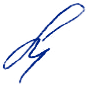 Полное наименование программыОснования для разработки программыПериод и этапы реализации программыЦель программыОсновные задачи, мероприятия программыОжидаемые конечные результаты, важнейшие целевые показатели программыРазработчики программыФамилия, имя, отчество, должность, телефон руководителя программыПриказ об утверждении программыСистема организации контроля выполнения программыНазвание подпрограммы (целевой программы или проекта)Мероприятия по реализации подпрограммыПредполагаемые результатыПримерные сроки выполнения1. …2. …